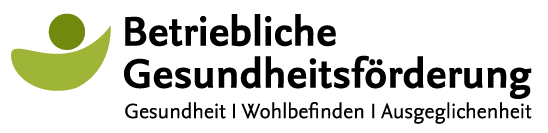 TU BraunschweigBetriebliche Gesundheitsförderung 
Franz-Liszt-Straße 3438106 BraunschweigABRECHNUNG für Trainer*innenSportart: _______________________ Monat: _________________________Nachstehend aufgeführte Stunden sind von mir tatsächlich geleistet worden.Name________________________________Adresse________________________________________________________________IBAN________________________________DatumArbeitszeitStundenHonorar/Std.Honorar/Std.TN-ZahlTN-ZahlStunden und Honorar insgesamtBraunschweig, _______________________	______________________________________Unterschrift Trainer*inSachlich und rechnerisch richtig:	______________________________________Leitung Betriebliche Gesundheitsförderung